ŠPORTNI DAN, POHOD, sreda, 30. SEPTEMBER 2020 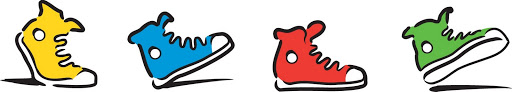 ZARADI AKTUALNE SITUACIJE BOMO LETOS IZVEDLI POHODE PO RAZREDIH, VSAKEGA V SVOJO SMER. NA TA NAČIN SE BOMO RAZREDNIKI LAHKO BOLJE POSVETILI SVOJEMU RAZREDU, SKUPAJ Z UČENCI POISKALI IDEJE ZA AKTIVNOSTI PO POTI IN OTROKOM TER SEBI OMOGOČILI LEPO, AKTIVNO PREŽIVETO DOPOLDNE.ZBOR OB 8.15 PRI STRANSKEM VHODU ZA 6.R.ZBOR OB 8.15 NA ROKOMETNEM IGRIŠČU ZA 7.R.ZBOR OB 8.15 PRED ŠOLO ZA 8.A IN 8.B.ZBOR OB 8.15  NA IGRIŠČU ZA KOŠARKO ZA 9.R.RAZREDNIKI PREVERIJO PRISOTNOST. DEŽURNI GREDO PO MALICO IN JO RAZDELIJO VSEM. VSAK NOSI SVOJO MALICO SAM. VEČPLASTNA OBLAČILA, STABILNA ŠPORTNA OBUTEV, POHODNE PALICE – TEREN BO MOKER.ZAŠČITA PROTI KLOPOM. REZERVNA OBLAČILA IN OBUTEV, SAJ BOSTE VERJETNO MOKRI (ROSA). PODLOGA ZA SEDENJE, MED MALICO.OTROCI OD DOMA VZAMETE LOPARJE ZA BADMINTON, FRIZBI, ŽOGO, KARTE, DRUŽABNE IGRE, PODLAGO ZA SEDENJE… ZA ČAS POČITKA. VSE RAZEN MOBILNIH TELEFONOV! UČENCI, KI IMATE ZDRAVSTVENE TEŽAVE ALI POTREBUJETE ZDRAVILA NA POTI, JIH PROSIM VZEMITE S SEBOJ.VSI IMEJTE S SEBOJ MASKE (ČE BOSTE ŠLI KAM NA WC ALI PO KAKŠEN NAPITEK) IN RAZKUŽILO ZA ROKE.NE POZABITE NA TORBICO ZA PRVO POMOČ! ŠPORTNI DAN JE OD 8.15 DO 12.35. 6.R – SPREMLJEVALKI: IRENA PAK, ZDENKA VELEČIČSMER: LOŠKA POT7.R – SPREMLJEVALKI: MARIJA BORŠIČ, MARTINA JOVANSMER: POT ČEZ LANŠPERG NA KUNIGUNDO8.A, 8.B – SPREMLJEVALKI: NEVENKA TRATNIK, KARMEN LEŠNIKSMER: ANINA POT9.R - SPREMLJEVALKI: SONJA ŠPEGEL, JASMINA REPOLUSK, vodnik PDDSMER: GRAD LEMBERGŽELIM VAM PRIJETEN ŠPORTNI DAN. NEVENKA TRATNIK